Here’s Parie he’s named after were he’s from which’s Paris. Parie loves dancing so he decided to do Strictly Come Dancing.  When he got there he was judged by nearly everyone with his half hippo, half pig body and his bat wings.  Here he goes his first week on the dance floor.  Ekk!  But angrily he was the first one to leave.  He was fuming!  It was his bad breath and bizarre body he thought to himself so he went home.  When he got back there was snow up to his head and Roar was Laughing at him.  Oh no! 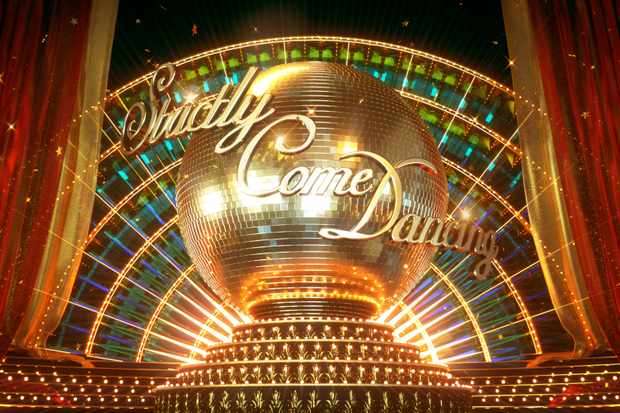 